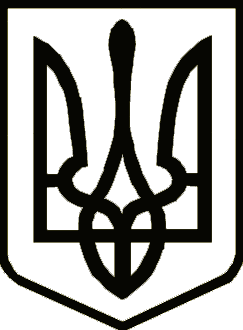  УкраїнаНОВГОРОД-СІВЕРСЬКА РАЙОННА РАДА  ЧЕРНІГІВСЬКОЇ ОБЛАСТІПостійна комісія з питань регламенту, законності і правопорядку, гуманітарної сфери, соціального захисту населення, сім'ї та молодіРЕКОМЕНДАЦІЇ20 березня 2019 року                                                                                    №17м. Новгород-СіверськийПро звіт про виконання та зняттяз контролю районних програм, строк виконання яких закінчився у 2018 роціЗаслухавши і обговоривши звіти про виконання районних програм - Цільової соціальної програми протидії ВІЛ-інфекції/СНІДу на 2016-2018 роки у Новгород-Сіверському районі; районної Програми «Цукровий діабет» на             2016-2018 роки; районної програми забезпечення громадян, які страждають на рідкісні (орфанні) захворювання, лікарськими засобами та відповідними харчовими продуктами для спеціального дієтичного споживання на                     2017-2018 роки; Програми забезпечення проведення заходів і робіт з мобілізаційної підготовки місцевого значення, мобілізації та територіальної оборони на 2018 рік, постійна комісія рекомендує:Звіти про виконання районних програм - Цільової соціальної програми протидії ВІЛ-інфекції/СНІДу на 2016-2018 роки у Новгород-Сіверському районі; районної Програми «Цукровий діабет» на 2016-2018 роки; районної програми забезпечення громадян, які страждають на рідкісні (орфанні) захворювання, лікарськими засобами та відповідними харчовими продуктами для спеціального дієтичного споживання на 2017-2018 роки; Програми забезпечення проведення заходів і робіт з мобілізаційної підготовки місцевого значення, мобілізації та територіальної оборони на 2018 рік, взяти до відома.Новгород-Сіверській районній раді Чернігівської області зняти з контролю районні програми - Цільову соціальну програму протидії ВІЛ-інфекції/СНІДу на 2016-2018 роки у Новгород-Сіверському районі; районну Програму «Цукровий діабет» на 2016-2018 роки; районну програму забезпечення громадян, які страждають на рідкісні (орфанні) захворювання, лікарськими засобами та відповідними харчовими продуктами для спеціального дієтичного споживання на 2017-2018 роки; Програму забезпечення проведення заходів і робіт з мобілізаційної підготовки місцевого значення, мобілізації та територіальної оборони на 2018 рік, строк виконання яких закінчився у              2018 році.Голова постійної комісії                                                         М. Г. Безкоровайний